CHARITNÍ MATEŘSKÉ CENTRUM RYBIČKA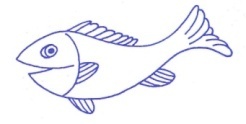 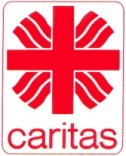 Sídlo v budově Charity Litovel, ul. Vítězná 1129, 784 01 Litovel,739 246 016, mcrybickalitovel@seznam.cz, www.mcrybicka.czDobrý den rodiče, ahoj děti, každý den může být krásný, podle toho jak si jej uděláme,  takže, ať je venku zataženo, nebo ne. 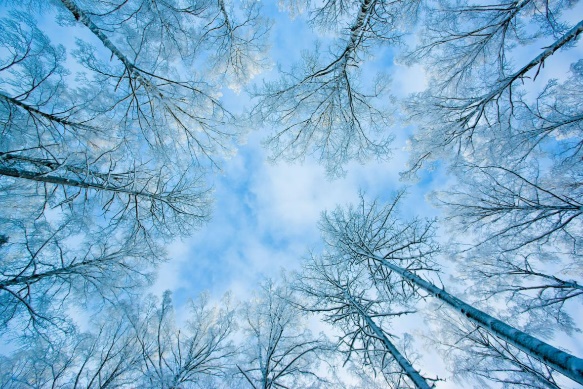 Ať třeba padají trakaře, nebo mrzne, až praští….my si ten den spolu doma užijem.Po týdnech mlhy, nám meteorologové slibují mráz a možná i sníh.Nechme se tedy překvapit jak dlouho a jak moc sněhu a mrazu užijem.Na začátek se protáhnem a dnes raději doma v teple.Protáhnout a prohýbat jako když fouká vítrFOUKEJ VĚTŘÍČKUStojíme v kruhu, ruce nad hlavou a kýveme jimiFoukej, foukej větříčku, shoď mi jednu hruštičku, shoď mi jednu nebo dvě, budou dobré obě dvě.PADÁ LISTÍ, NEBO SNÍH.Stojíme, zvedneme ruce, roztáhneme prstíky a pomalu klesáme dolů a ručkama třepeme.Takto padá listí ze stromů,A protože listí je na stromech hodně, tak opakujeme aspoň 3xJe už na zemi všechno listí? Nařežeme dřevo na topeníŘEŽEME DŘEVOKruh používáme jako pilu a taháme mezi sebou ( maminka- dítě)Řežu dříví na polínka, ať má čím topit maminka, řežu, řežu polena, až mě bolí ramena, řežu, řežu dříví a ž mě bolí v křížiZatočíme se dokola jako kolo mlýnskýKOLO MLÝNSKÝZa 4 rýnský, kolo se nám polámalo, mnoho škody nadělalo, udělalo bác,		dřepnemevezmeme si hoblík, pilku,			taháme ruky, jako pilku přes sebe	zahrajem si ještě chvilku, až to kolo spravíme,				ťukáme pěstmi o sebe vyskočíme a tááák se zatočíme.		zatočíme se dokola.Protože se blíží Mikuláš, zopakujme si bramboru – jen tak pro jistotu.BRAMBORAKoulela se ze dvora, -motáme ruce (koulíme) takhle velká brambora, -ruce na horu ukazujeme velikostneviděla, neslyšela, - zakrýt oči, ušispadla na i závora,  - ruce shora na podlahukam se koukáš závoro,  - pohrozímena tebe ty bramboro,  - ukazujem na všechny dokolakdyby tudy projel vlak, -ruce v loktech ohnuté podél těla, ukazujeme vlak byl by z tebe bramborák. – plácáme- placka.Naučíme se něco nového, jde to i na dálkuZVONEČEKMalý zvonek cink, cink, cink, -ruce nad hlavu jako zvoníme zvonečkem v prstechVětší zvonek, bim bam bim, - kýváme hlavou dopředu dozadu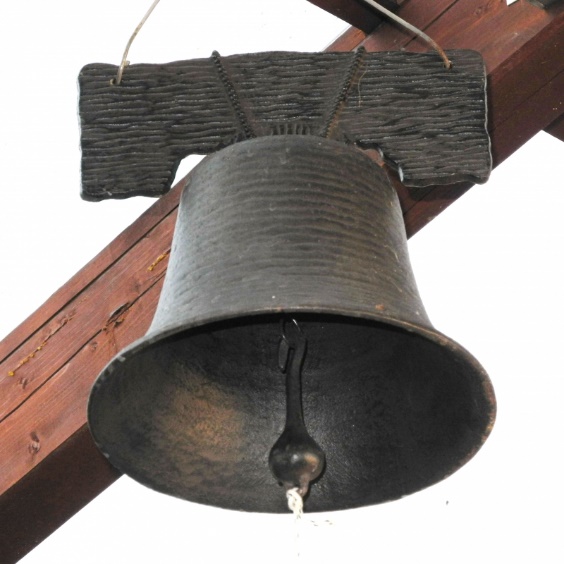  Ten největší bim bam bum,- úkony do stran Rozbořil nám celý dům, - dřep Nový domek postavíme, - opět stoupneme Malý zvonek pověsíme, -ruce nad hlavuTem maličký zvoneček,Protažení jsme, řekla bych až až, v MC bychom nyní zpívat nemohli, ale vy doma si klidně zazpívejte, tak jak jsme v MC zvyklí, vyberte si písničku a hurá do toho….Skákal pes, pec nám spadla, travička zelená….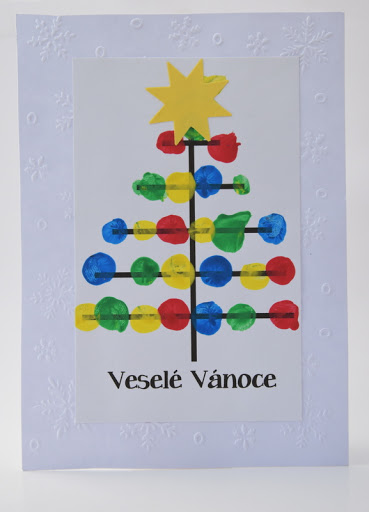 Dejte si svačinku a pustíme se do tvoření.Minule jsme připravovali adventní věnec, dnes bychom mohly vytvořit ještě přání k pokojnému adventu, nebo třeba už i k vánocům.Potřebovat budete:Papír přeložený na půl,A dekorace na ozdobené přání,Hvězdičky, vločky, věnec, cokoliv se vám líbí….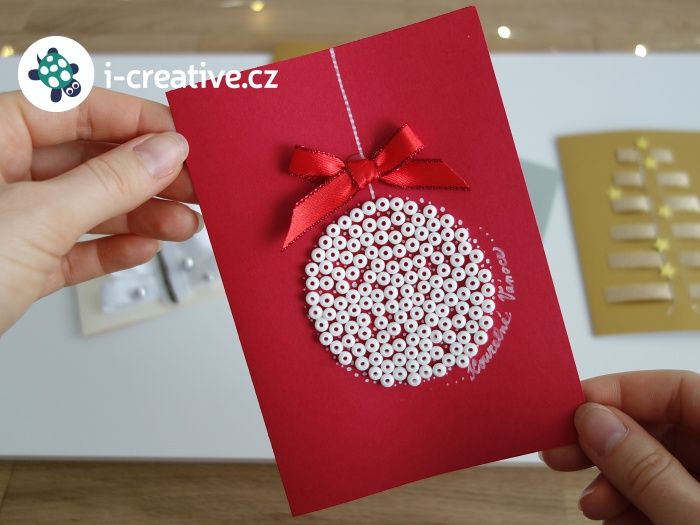 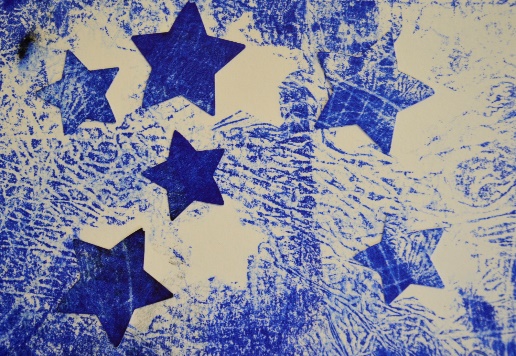 